提醒的話：1. 請同學詳細填寫，這樣老師較好做統整，學弟妹也較清楚你提供的意見，謝謝！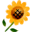 2. 甄選學校、科系請填全名；甄選方式與過程內容書寫不夠請續寫背面。         3. 可直接上輔導處網站https://sites.google.com/a/yphs.tw/yphsc/「甄選入學」區下載本表格，    以電子檔郵寄至yphs316@gmail.com信箱，感謝你！　　　　　              甄選學校甄選學校世新大學世新大學世新大學世新大學甄選學系甄選學系日文系日文系學生學測分數國英數社自總■大學個人申請□科技校院申請入學□軍事校院■大學個人申請□科技校院申請入學□軍事校院■大學個人申請□科技校院申請入學□軍事校院■正取□備取□未錄取■正取□備取□未錄取學測分數1499141056■大學個人申請□科技校院申請入學□軍事校院■大學個人申請□科技校院申請入學□軍事校院■大學個人申請□科技校院申請入學□軍事校院■正取□備取□未錄取■正取□備取□未錄取甄選方式與過程■學測佔(  30   %)   國文*（ 1.5   ），英文*（  1.5  ），數學*（    ），社會*（  1  ），自然*（    ）■面試佔(   60　%)一、形式：（教授：學生）人數=（ 4 ：　5），方式：弧形排列的椅子,學生沒有桌子兩名日籍兩名台籍老師+一名計時助教(學長姊?)                  二、題目：1.喜歡甚麼書?(要求30秒左右)2.現在要你們五人去日本辦台灣的物產展,請從地點內容等全部事物都要包辦的方向討論,5分鐘後5分鐘發言3.(因為前一問題沒有說滿10分鐘所以加問的)是父母要求還是自己想上日文系的?為什麼?(其實就是申請動機,自我介紹本來就會問到的東西)■審查資料佔(  10  %)  或  □術科實作佔(     %)  或  □小論文佔(     %)□其他佔(     %)，請註明其他方式，如：面談與認識本系■學測佔(  30   %)   國文*（ 1.5   ），英文*（  1.5  ），數學*（    ），社會*（  1  ），自然*（    ）■面試佔(   60　%)一、形式：（教授：學生）人數=（ 4 ：　5），方式：弧形排列的椅子,學生沒有桌子兩名日籍兩名台籍老師+一名計時助教(學長姊?)                  二、題目：1.喜歡甚麼書?(要求30秒左右)2.現在要你們五人去日本辦台灣的物產展,請從地點內容等全部事物都要包辦的方向討論,5分鐘後5分鐘發言3.(因為前一問題沒有說滿10分鐘所以加問的)是父母要求還是自己想上日文系的?為什麼?(其實就是申請動機,自我介紹本來就會問到的東西)■審查資料佔(  10  %)  或  □術科實作佔(     %)  或  □小論文佔(     %)□其他佔(     %)，請註明其他方式，如：面談與認識本系■學測佔(  30   %)   國文*（ 1.5   ），英文*（  1.5  ），數學*（    ），社會*（  1  ），自然*（    ）■面試佔(   60　%)一、形式：（教授：學生）人數=（ 4 ：　5），方式：弧形排列的椅子,學生沒有桌子兩名日籍兩名台籍老師+一名計時助教(學長姊?)                  二、題目：1.喜歡甚麼書?(要求30秒左右)2.現在要你們五人去日本辦台灣的物產展,請從地點內容等全部事物都要包辦的方向討論,5分鐘後5分鐘發言3.(因為前一問題沒有說滿10分鐘所以加問的)是父母要求還是自己想上日文系的?為什麼?(其實就是申請動機,自我介紹本來就會問到的東西)■審查資料佔(  10  %)  或  □術科實作佔(     %)  或  □小論文佔(     %)□其他佔(     %)，請註明其他方式，如：面談與認識本系■學測佔(  30   %)   國文*（ 1.5   ），英文*（  1.5  ），數學*（    ），社會*（  1  ），自然*（    ）■面試佔(   60　%)一、形式：（教授：學生）人數=（ 4 ：　5），方式：弧形排列的椅子,學生沒有桌子兩名日籍兩名台籍老師+一名計時助教(學長姊?)                  二、題目：1.喜歡甚麼書?(要求30秒左右)2.現在要你們五人去日本辦台灣的物產展,請從地點內容等全部事物都要包辦的方向討論,5分鐘後5分鐘發言3.(因為前一問題沒有說滿10分鐘所以加問的)是父母要求還是自己想上日文系的?為什麼?(其實就是申請動機,自我介紹本來就會問到的東西)■審查資料佔(  10  %)  或  □術科實作佔(     %)  或  □小論文佔(     %)□其他佔(     %)，請註明其他方式，如：面談與認識本系■學測佔(  30   %)   國文*（ 1.5   ），英文*（  1.5  ），數學*（    ），社會*（  1  ），自然*（    ）■面試佔(   60　%)一、形式：（教授：學生）人數=（ 4 ：　5），方式：弧形排列的椅子,學生沒有桌子兩名日籍兩名台籍老師+一名計時助教(學長姊?)                  二、題目：1.喜歡甚麼書?(要求30秒左右)2.現在要你們五人去日本辦台灣的物產展,請從地點內容等全部事物都要包辦的方向討論,5分鐘後5分鐘發言3.(因為前一問題沒有說滿10分鐘所以加問的)是父母要求還是自己想上日文系的?為什麼?(其實就是申請動機,自我介紹本來就會問到的東西)■審查資料佔(  10  %)  或  □術科實作佔(     %)  或  □小論文佔(     %)□其他佔(     %)，請註明其他方式，如：面談與認識本系■學測佔(  30   %)   國文*（ 1.5   ），英文*（  1.5  ），數學*（    ），社會*（  1  ），自然*（    ）■面試佔(   60　%)一、形式：（教授：學生）人數=（ 4 ：　5），方式：弧形排列的椅子,學生沒有桌子兩名日籍兩名台籍老師+一名計時助教(學長姊?)                  二、題目：1.喜歡甚麼書?(要求30秒左右)2.現在要你們五人去日本辦台灣的物產展,請從地點內容等全部事物都要包辦的方向討論,5分鐘後5分鐘發言3.(因為前一問題沒有說滿10分鐘所以加問的)是父母要求還是自己想上日文系的?為什麼?(其實就是申請動機,自我介紹本來就會問到的東西)■審查資料佔(  10  %)  或  □術科實作佔(     %)  或  □小論文佔(     %)□其他佔(     %)，請註明其他方式，如：面談與認識本系■學測佔(  30   %)   國文*（ 1.5   ），英文*（  1.5  ），數學*（    ），社會*（  1  ），自然*（    ）■面試佔(   60　%)一、形式：（教授：學生）人數=（ 4 ：　5），方式：弧形排列的椅子,學生沒有桌子兩名日籍兩名台籍老師+一名計時助教(學長姊?)                  二、題目：1.喜歡甚麼書?(要求30秒左右)2.現在要你們五人去日本辦台灣的物產展,請從地點內容等全部事物都要包辦的方向討論,5分鐘後5分鐘發言3.(因為前一問題沒有說滿10分鐘所以加問的)是父母要求還是自己想上日文系的?為什麼?(其實就是申請動機,自我介紹本來就會問到的東西)■審查資料佔(  10  %)  或  □術科實作佔(     %)  或  □小論文佔(     %)□其他佔(     %)，請註明其他方式，如：面談與認識本系■學測佔(  30   %)   國文*（ 1.5   ），英文*（  1.5  ），數學*（    ），社會*（  1  ），自然*（    ）■面試佔(   60　%)一、形式：（教授：學生）人數=（ 4 ：　5），方式：弧形排列的椅子,學生沒有桌子兩名日籍兩名台籍老師+一名計時助教(學長姊?)                  二、題目：1.喜歡甚麼書?(要求30秒左右)2.現在要你們五人去日本辦台灣的物產展,請從地點內容等全部事物都要包辦的方向討論,5分鐘後5分鐘發言3.(因為前一問題沒有說滿10分鐘所以加問的)是父母要求還是自己想上日文系的?為什麼?(其實就是申請動機,自我介紹本來就會問到的東西)■審查資料佔(  10  %)  或  □術科實作佔(     %)  或  □小論文佔(     %)□其他佔(     %)，請註明其他方式，如：面談與認識本系■學測佔(  30   %)   國文*（ 1.5   ），英文*（  1.5  ），數學*（    ），社會*（  1  ），自然*（    ）■面試佔(   60　%)一、形式：（教授：學生）人數=（ 4 ：　5），方式：弧形排列的椅子,學生沒有桌子兩名日籍兩名台籍老師+一名計時助教(學長姊?)                  二、題目：1.喜歡甚麼書?(要求30秒左右)2.現在要你們五人去日本辦台灣的物產展,請從地點內容等全部事物都要包辦的方向討論,5分鐘後5分鐘發言3.(因為前一問題沒有說滿10分鐘所以加問的)是父母要求還是自己想上日文系的?為什麼?(其實就是申請動機,自我介紹本來就會問到的東西)■審查資料佔(  10  %)  或  □術科實作佔(     %)  或  □小論文佔(     %)□其他佔(     %)，請註明其他方式，如：面談與認識本系■學測佔(  30   %)   國文*（ 1.5   ），英文*（  1.5  ），數學*（    ），社會*（  1  ），自然*（    ）■面試佔(   60　%)一、形式：（教授：學生）人數=（ 4 ：　5），方式：弧形排列的椅子,學生沒有桌子兩名日籍兩名台籍老師+一名計時助教(學長姊?)                  二、題目：1.喜歡甚麼書?(要求30秒左右)2.現在要你們五人去日本辦台灣的物產展,請從地點內容等全部事物都要包辦的方向討論,5分鐘後5分鐘發言3.(因為前一問題沒有說滿10分鐘所以加問的)是父母要求還是自己想上日文系的?為什麼?(其實就是申請動機,自我介紹本來就會問到的東西)■審查資料佔(  10  %)  或  □術科實作佔(     %)  或  □小論文佔(     %)□其他佔(     %)，請註明其他方式，如：面談與認識本系■學測佔(  30   %)   國文*（ 1.5   ），英文*（  1.5  ），數學*（    ），社會*（  1  ），自然*（    ）■面試佔(   60　%)一、形式：（教授：學生）人數=（ 4 ：　5），方式：弧形排列的椅子,學生沒有桌子兩名日籍兩名台籍老師+一名計時助教(學長姊?)                  二、題目：1.喜歡甚麼書?(要求30秒左右)2.現在要你們五人去日本辦台灣的物產展,請從地點內容等全部事物都要包辦的方向討論,5分鐘後5分鐘發言3.(因為前一問題沒有說滿10分鐘所以加問的)是父母要求還是自己想上日文系的?為什麼?(其實就是申請動機,自我介紹本來就會問到的東西)■審查資料佔(  10  %)  或  □術科實作佔(     %)  或  □小論文佔(     %)□其他佔(     %)，請註明其他方式，如：面談與認識本系心得與建議◎審查資料製作建議：不一定要照老師給的範本寫,只要該表達的有表達出來就好,不要太拘泥於格式◎整體準備方向與建議：現在不流行從傳統的自我介紹和備審資料問問題了.多半會問與本系無關的東西,只是要看你的臨場反應,溝通能力等.完全可以不用考慮日文的自我介紹,教授大概不想聽這種細修過背出來的東西◎審查資料製作建議：不一定要照老師給的範本寫,只要該表達的有表達出來就好,不要太拘泥於格式◎整體準備方向與建議：現在不流行從傳統的自我介紹和備審資料問問題了.多半會問與本系無關的東西,只是要看你的臨場反應,溝通能力等.完全可以不用考慮日文的自我介紹,教授大概不想聽這種細修過背出來的東西◎審查資料製作建議：不一定要照老師給的範本寫,只要該表達的有表達出來就好,不要太拘泥於格式◎整體準備方向與建議：現在不流行從傳統的自我介紹和備審資料問問題了.多半會問與本系無關的東西,只是要看你的臨場反應,溝通能力等.完全可以不用考慮日文的自我介紹,教授大概不想聽這種細修過背出來的東西◎審查資料製作建議：不一定要照老師給的範本寫,只要該表達的有表達出來就好,不要太拘泥於格式◎整體準備方向與建議：現在不流行從傳統的自我介紹和備審資料問問題了.多半會問與本系無關的東西,只是要看你的臨場反應,溝通能力等.完全可以不用考慮日文的自我介紹,教授大概不想聽這種細修過背出來的東西◎審查資料製作建議：不一定要照老師給的範本寫,只要該表達的有表達出來就好,不要太拘泥於格式◎整體準備方向與建議：現在不流行從傳統的自我介紹和備審資料問問題了.多半會問與本系無關的東西,只是要看你的臨場反應,溝通能力等.完全可以不用考慮日文的自我介紹,教授大概不想聽這種細修過背出來的東西◎審查資料製作建議：不一定要照老師給的範本寫,只要該表達的有表達出來就好,不要太拘泥於格式◎整體準備方向與建議：現在不流行從傳統的自我介紹和備審資料問問題了.多半會問與本系無關的東西,只是要看你的臨場反應,溝通能力等.完全可以不用考慮日文的自我介紹,教授大概不想聽這種細修過背出來的東西◎審查資料製作建議：不一定要照老師給的範本寫,只要該表達的有表達出來就好,不要太拘泥於格式◎整體準備方向與建議：現在不流行從傳統的自我介紹和備審資料問問題了.多半會問與本系無關的東西,只是要看你的臨場反應,溝通能力等.完全可以不用考慮日文的自我介紹,教授大概不想聽這種細修過背出來的東西◎審查資料製作建議：不一定要照老師給的範本寫,只要該表達的有表達出來就好,不要太拘泥於格式◎整體準備方向與建議：現在不流行從傳統的自我介紹和備審資料問問題了.多半會問與本系無關的東西,只是要看你的臨場反應,溝通能力等.完全可以不用考慮日文的自我介紹,教授大概不想聽這種細修過背出來的東西◎審查資料製作建議：不一定要照老師給的範本寫,只要該表達的有表達出來就好,不要太拘泥於格式◎整體準備方向與建議：現在不流行從傳統的自我介紹和備審資料問問題了.多半會問與本系無關的東西,只是要看你的臨場反應,溝通能力等.完全可以不用考慮日文的自我介紹,教授大概不想聽這種細修過背出來的東西◎審查資料製作建議：不一定要照老師給的範本寫,只要該表達的有表達出來就好,不要太拘泥於格式◎整體準備方向與建議：現在不流行從傳統的自我介紹和備審資料問問題了.多半會問與本系無關的東西,只是要看你的臨場反應,溝通能力等.完全可以不用考慮日文的自我介紹,教授大概不想聽這種細修過背出來的東西◎審查資料製作建議：不一定要照老師給的範本寫,只要該表達的有表達出來就好,不要太拘泥於格式◎整體準備方向與建議：現在不流行從傳統的自我介紹和備審資料問問題了.多半會問與本系無關的東西,只是要看你的臨場反應,溝通能力等.完全可以不用考慮日文的自我介紹,教授大概不想聽這種細修過背出來的東西E-mail手機